Przyporządkuj podpisy do obrazkówGarden HouseChairTableBedroom Kitchen Bathroom Window Door Living roomA.      B.        C.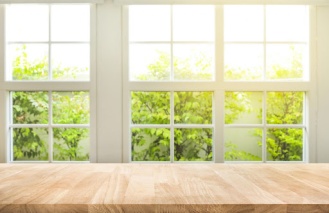 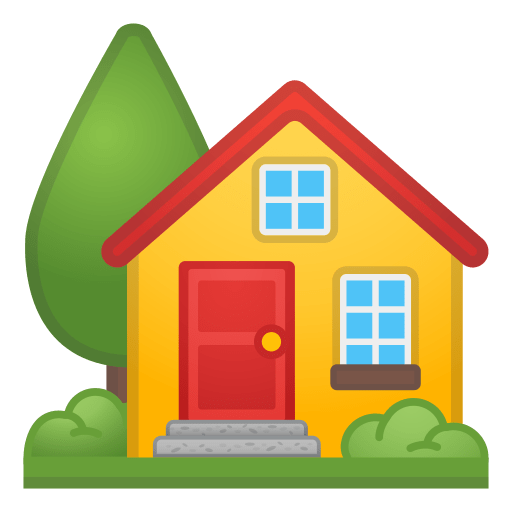 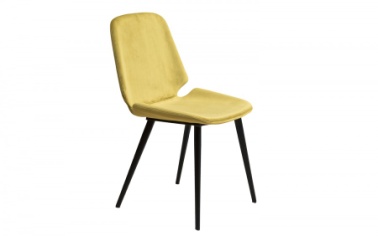                   D                            E 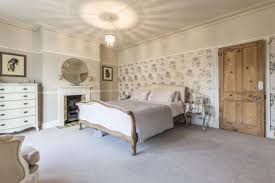 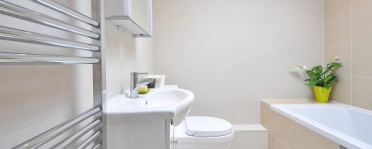 F                         G 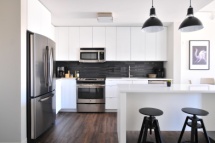 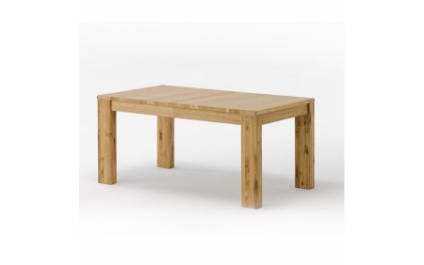 H                               I              J  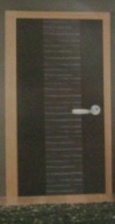 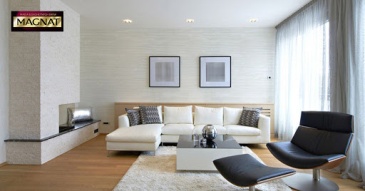 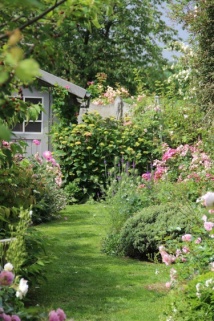 Przeczytaj i narysuja  yellow    door      a blue chair in the garden                                